
СОВЕТ  ДЕПУТАТОВ    ДОБРИНСКОГО МУНИЦИПАЛЬНОГО РАЙОНАЛипецкой области14-я сессия VII-го созываРЕШЕНИЕ26.01.2022г.                            п.Добринка	                                   №116 - рсО принятии государственного имущества Липецкой области в муниципальную собственность Добринского муниципального районаРассмотрев обращение администрации Добринского муниципального района о принятии государственного имущества Липецкой области в муниципальную собственность Добринского муниципального района, руководствуясь Законом  Липецкой области от 24.05.2010 №390-ОЗ «О порядке передачи и приема объектов государственной и муниципальной собственности», Положением «О порядке управления и распоряжения муниципальной собственностью Добринского муниципального района», принятого решением Совета депутатов Добринского муниципального района от 24.06.2014 №62-рс, ст.27 Устава Добринского муниципального района, учитывая решение постоянной комиссии  по экономике, бюджету, муниципальной собственности и социальным вопросам, Совет депутатов Добринского муниципального районаРЕШИЛ:1.Дать согласие на принятие государственного имущества из собственности Липецкой области в муниципальную собственность Добринского муниципального района согласно приложению (прилагается). 	   2. Отделу имущественных и земельных отношений администрации Добринского муниципального района (Першин В.В.) осуществить необходимые действия по принятию в муниципальную собственность Добринского муниципального района вышеуказанного имущества в соответствии с нормами действующего законодательства и внести соответствующие изменения в реестр муниципальной собственности района.3.Настоящее решение  вступает в силу со дня его принятия.Председатель Совета депутатовДобринского  муниципального района		                             М.Б.Денисов                                                                                           Приложение                   к решению Совета депутатов    Добринского муниципального района                         от 26.01.2022г. №116-рсПЕРЕЧЕНЬимущества, передаваемого из государственной собственности Липецкой области в муниципальную собственность Добринского муниципального района Липецкой области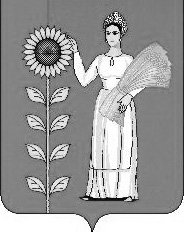 № п/пНаименование  имуществаКоличество единиц передаваемого имуществаОстаточная стоимость единицы в рублях на 30.11.2021г.Общая остаточная стоимость единицы в рублях на 30.11.2021г.123451Ноутбук Aguarius CMP NS685U R1114059 295,008 301 300,00